АДМИНИСТРАЦИЯ ХАДЫЖЕНСКОГО ГОРОДСКОГО ПОСЕЛЕНИЯАПШЕРОНСКОГО РАЙОНАПОСТАНОВЛЕНИЕот 15.04.2016                                                                               № 239г. ХадыженскО внесении изменений в постановление администрации Хадыженского городского поселения Апшеронского района от 12 февраля 2016 года № 103 «Об утверждении административного регламента  предоставления муниципальной услуги «Признание многоквартирного дома аварийным и подлежащим сносу или реконструкции»     В целях приведения в соответствие федерального законодательства Российской Федерации, в соответствии с Постановление Правительства РФ от 28 января 2006 г. № 47 "Об утверждении Положения о признании помещения жилым помещением, жилого помещения непригодным для проживания и многоквартирного дома аварийным и подлежащим сносу или реконструкции", п о с т а н о в л я ю :      1. Внести в приложение к постановлению администрации Хадыженского городского поселения Апшеронского района от 12 февраля 2016 года № 103 «Об утверждении административного регламента  предоставления муниципальной услуги «Признание многоквартирного дома аварийным и подлежащим сносу или реконструкции»  (далее Регламент) следующие изменения:     1) пункт 2.8. раздела 2 Регламента,  изложить в новой редакции:     «2.8. Перечень документов, необходимых в соответствии с законодательством или иными нормативными правовыми актами для предоставления муниципальной услуги:1) заявление от собственников многоквартирного дома на имя главы Хадыженского городского поселения Апшеронского района о признании дома пригодным (непригодным) для проживания, которое оформляется по форме согласно приложению № 2 к настоящему Административному регламенту (о признании в установленном порядке многоквартирного дома пригодным (непригодным) для проживания;2) Копии документов, удостоверяющих личность (для заявителей - физических лиц, для представителей физических или юридических лиц)3) Копия документа, подтверждающего полномочия представителей физических или юридических лиц4) правоустанавливающие документы на помещения в многоквартирном доме (подлинник 1 экземпляр либо засвидетельствованные в нотариальном порядке копии). Правоустанавливающими документами на жилое помещение могут являться: договор о приватизации жилого помещения, договор об отчуждении жилого помещения (договоры купли-продажи, дарения, мены, ренты и др.); копия ордера на занимаемое жилое помещение или договора социального найма занимаемого жилого помещения, договора найма жилого помещения (для нанимателя); справка жилищного или жилищно-строительного кооператива о полной выплате заявителем, являющимся членом кооператива, паевого взноса за предоставленную этому лицу кооперативом квартиру, выданная уполномоченным органом управления кооператива в соответствии с установленной его уставом компетенцией; вступивший в законную силу судебный акт (решение или определение суда) в отношении права собственности на жилое помещение; свидетельство о праве на наследство по закону или завещанию;5) заключение специализированной организации, проводящей обследование многоквартирного дома по вопросу пригодности (непригодности) для проживания (подлинник 1 экземпляр).6) заявления, письма, жалобы граждан на неудовлетворительные условия проживания - по усмотрению заявителя.В случае если заявителем выступает орган, уполномоченный на проведение государственного контроля и надзора, по результатам рассмотрения заключения этого органа, МВК предлагает собственникам многоквартирного дома представить указанные выше документы.»     2) пункт 2.9. раздела 2 Регламента,  изложить в новой редакции:« 2.9. Документы, которые заявители вправе представить по собственной инициативе, так как они подлежат представлению в рамках межведомственного информационного взаимодействия:1) сведения из Единого государственного реестра прав на недвижимое имущество и сделок с ним о правах на жилое помещение».     3. Главному специалисту отдела организационно-кадровой работы администрации Хадыженского городского поселения Апшеронского района М. В. Бурмакина обнародовать настоящее постановление;     4. Контроль за выполнением настоящего постановления оставляю за собой.     5. Постановление вступает в силу со дня его обнародования.Глава Хадыженского  городского поселения Апшеронского района                                                                      Ф. В. Кравцов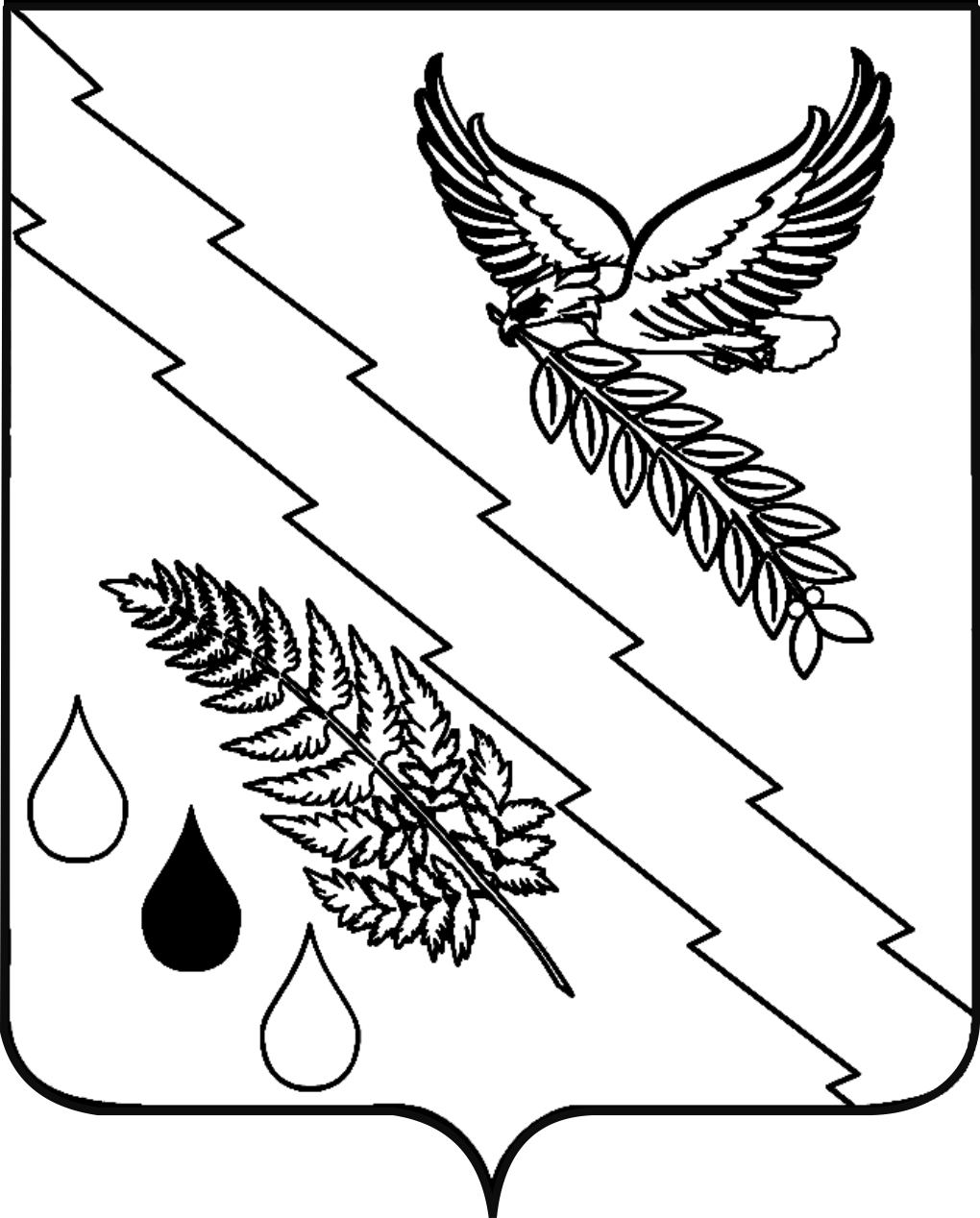 